 Цветова Екатерина Авимовнапреподаватель отделения «Изобразительное искусство» ГАУДОСО «Верхнесинячихинская ДШИ» Родилась в 1968 году в п. Верхняя Синячиха, Алапаевского района, Свердловской области.Училась в Нижнетагильском государственном педагогическом институте на художественно-графическом факультете (1985 – 1990). С 1991 преподаватель (высшая квалификационная категория – с 2005 г.) - ГАУДОСО «Верхнесинячихинская ДШИ» («Рисунок», «Живопись», «Композиция станковая», «Композиция прикладная», «Лепка») Работы учеников принимали участие в художественных выставках различного уровня. В 2019 г. прошла Выставка учебных и творческих  работ учащихся и преподавателя «СТУПЕНИ» - ГБУДОСО «Алапаевская ДШИ» им. П.И.Чайковского. 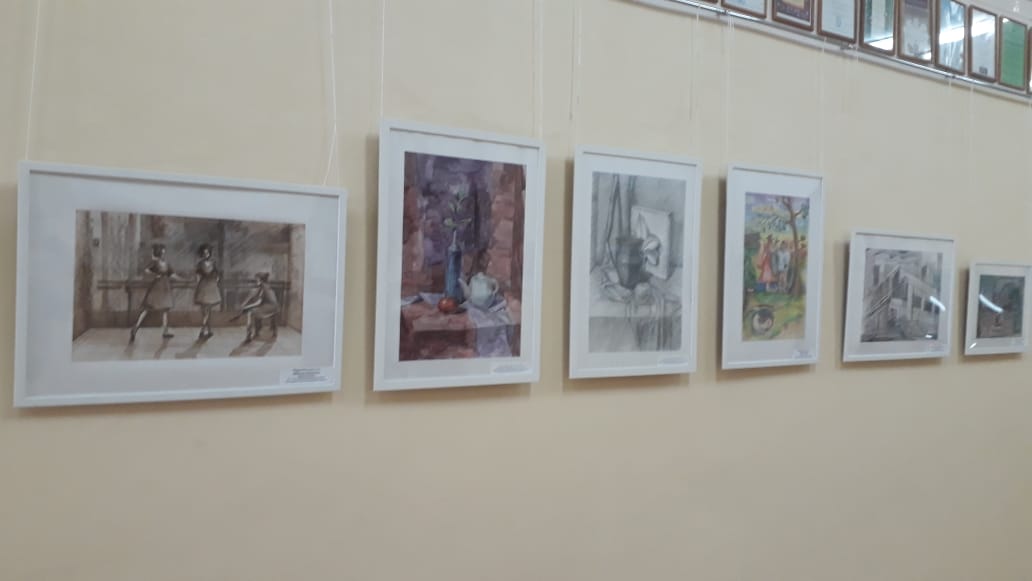 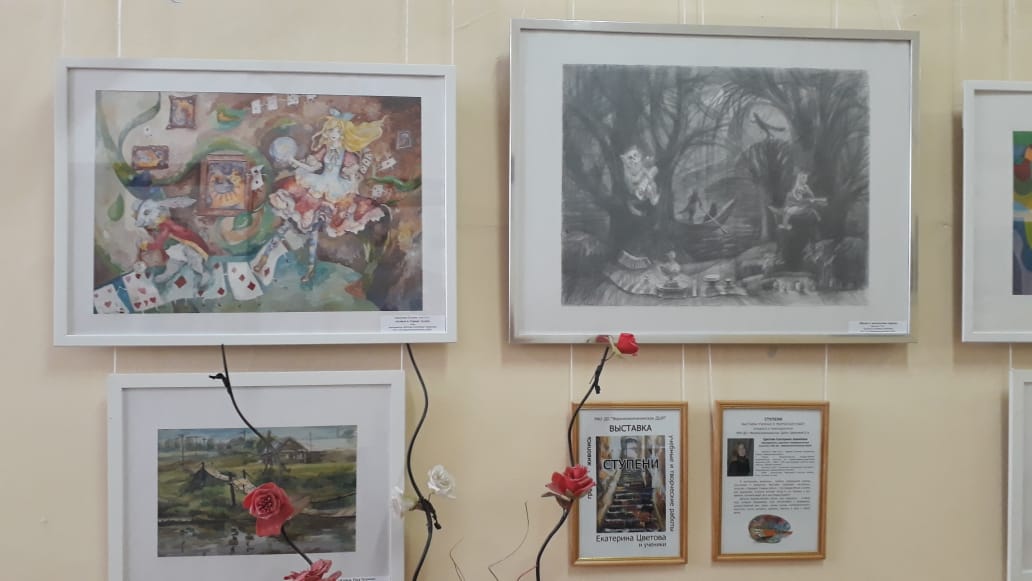 Уровень педагогического и творческого развития совершенствую, являясь участником КУРСОВ  ПОВЫШЕНИЯ  КВАЛИФИКАЦИИ, семинаров-практикумов, мастер-классов и ХУДОЖЕСТВЕННЫХ ВЫСТАВОК.Хобби – Декоративно- прикладное искусство (гобелен, батик, плетение из лозы)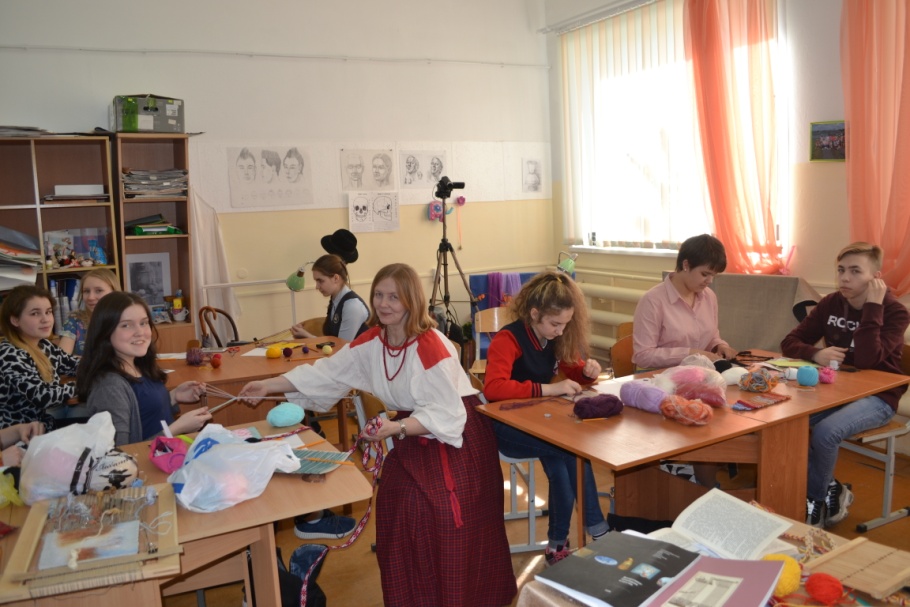 Мастер-класс «Ткачество пояса» - ГБУДОСО «Алапаевская ДШИ» им. П.И.Чайковского (учащиеся 2 класса ДПП)УЧАСТИЕ В ХУДОЖЕСТВЕННЫХ ВЫСТАВКАХВТОО СХР г.Екатеринбург «ГОБЕЛЕН 50/50» 2013г. (Диплом II степени)ВТОО СХР г.Екатеринбург «Дом» 2014гВТОО СХР г.Екатеринбург  «Контрасты» 2014г.ВТОО СХР г.Екатеринбург «Зазимье» 2015г.1-я Уральская Триеннале Декоративного Искусства «Урал-ДИ» г. Екатеринбург 2016г.МЕЖРЕГИОНАЛЬНАЯ ВЫСТАВКА «БОЛЬШОЙ УРАЛ-XII»  г. Челябинск 2018 г.II-я УРАЛЬСКАЯ ТРИЕННАЛЕ ДЕКОРАТИВНОГО ИСКУССТВАВ РАМКАХ УРАЛЬСКОГО КУЛЬТУРНОГО ФОРУМАг. Екатеринбург 2019 г. (Диплом III степени в номинации «Художественный текстиль»)II Международная Триеннале мини-текстиля «Остров Сокровищ»  г. Санкт- Петербург 2020 г.